Дистанционное обучение по предмету рисунок 7 класс (работы отправлять на ват цап 89505620935)																																																								Приложение 1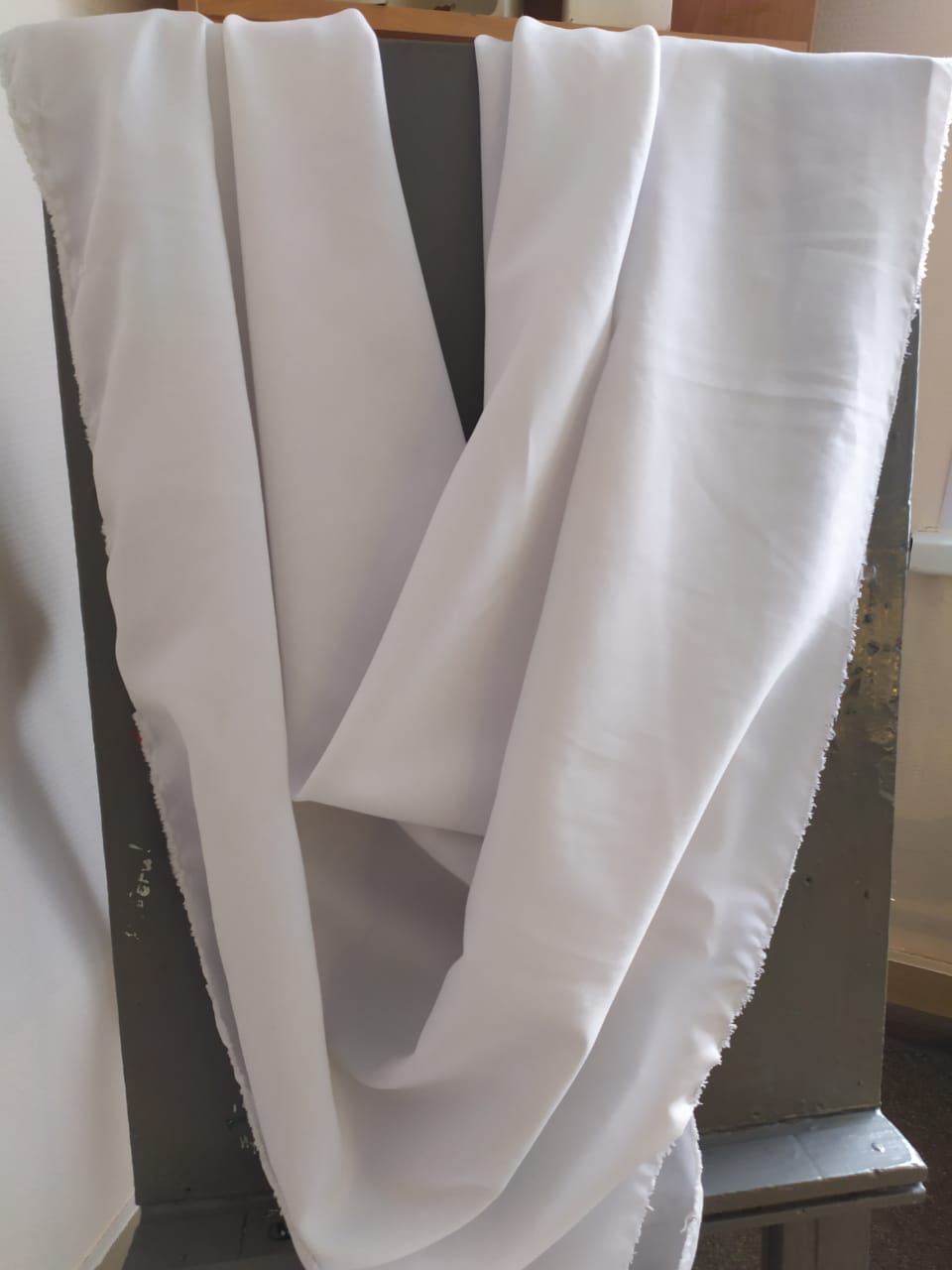 дататема содержание заданиякол-во часнатурная постановка 16\10\2023\10\2030\10\201.2. Рисунок однотонной драпировки с простыми складками.Тональный рисунок драпировки на вертикальной  плоскости с простыми складками. Знакомство с формообразованием складок ткани и методом их изображения. Построение складок драпировки с учетом пространства, ритма и воздушной перспективы, выявление их объема при помощи светотени. Фон нейтральный. Освещение четко направленное. Формат А2. Материал – графитный карандаш.444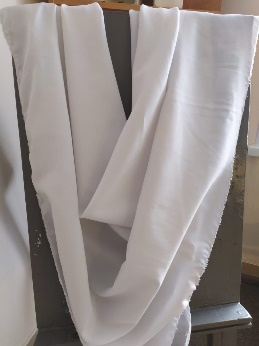 см приложение 1работы высылать по расписанию с 8:40 до   11.10 (1 смена) с 16:15 до 19.40 (2 смена)